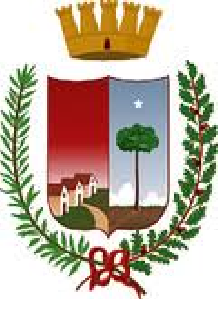 Bando pubblico per l'erogazione di contributi economici a fondo perduto per la rimozione e lo smaltimento di manufatti contenenti amianto presenti nel territorio del Comune di TricaseCon riferimento al bando in oggetto, approvato con D.R.S. n° 212/2018 e pubblicato in data 21.09.2018 e riservato solo a coloro che, adempiendo a quanto previsto dal Piano Regionale Amianto, avevano già comunicato alla Regione Puglia il possesso di manufatti contenenti MCA, compilando allo scopo la scheda di autonotifica disponibile fino al 30/06/2018 sul portale ambientale della Regione Puglia (http://www.sit.puglia.it/portal/portale_orp/Piano+Amianto), Il Sindaco informa:con Determinazione del Responsabile del Settore n°316 del 20/03/2019 l'accesso al finanziamento di che trattasi è esteso anche ai soggetti che a suo tempo hanno compilato ed inoltrato la scheda di autonotifica per segnalare la presenza su aree di loro proprietà di manufatti contenenti MCA e che, nelle more della pubblicazione del bando, hanno provveduto alla rimozione ed allo smaltimento dei manufatti stessi, purchè siano in grado di documentare nei termini stabiliti dal bando già approvato con D.R.S. n° 212/2018 e pubblicato in data 21.09.2018 le spese sostenute;ai soggetti che a suo tempo hanno compilato ed inoltrato la scheda di autonotifica per segnalare la presenza su aree di loro proprietà di manufatti contenenti MCA e che non hanno eseguito i lavori di rimozione nè hanno presentato istanza nei termini previsti dal bando già approvato con D.R.S. n° 212/2018 e pubblicato in data 21.09.2018;ai soggetti che a suo tempo non hanno compilato ed inoltrato la scheda di autonotifica e che non hanno eseguito i lavori di rimozione.Le istanze dovranno pervenire al protocollo comunale entro il termine perentorio di 30 giorni decorrenti dalla data di pubblicazione all’Albo Pretorio di questo Comune del presente avviso.La graduatoria sarà redatta tenendo conto dell'ordine di acquisizione delle istanze al protocollo comunale e i soggetti di cui al punto a) avranno priorità nell'ammissione rispetto ai soggetti di cui al punto b) e i soggetti di cui al punto b) avranno priorità nell'ammissione rispetto ai soggetti di cui al punto c).Restano salvi ed invariati tutti gli altri termini e parametri dettati nel bando già approvato con D.R.S. n° 212/2018 e pubblicato in data 21.09.2018 al quale si dovrà fare pedissequo riferimento per la presentazione delle istanze.Tricase 16/04/2019   L’ Assessore                                                                                           Il SindacoAntonella Piccinni                                                                                     Carlo Chiuri 